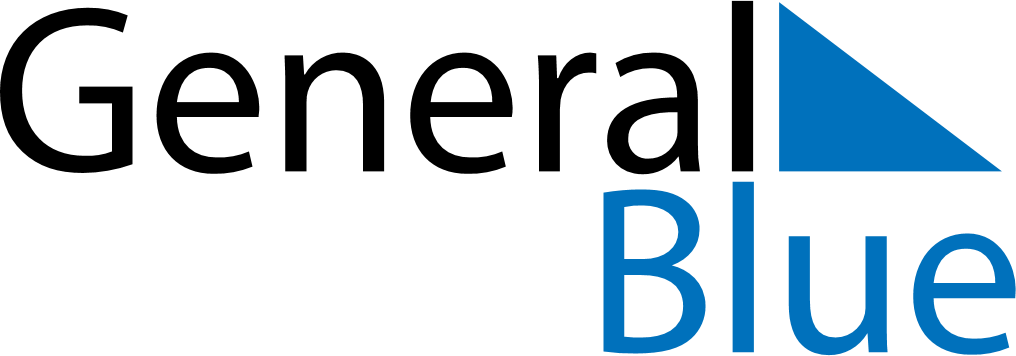 May 2024May 2024May 2024May 2024May 2024May 2024SingaporeSingaporeSingaporeSingaporeSingaporeSingaporeMondayTuesdayWednesdayThursdayFridaySaturdaySunday12345Labour Day67891011121314151617181920212223242526Vesak Day2728293031NOTES